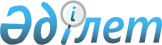 "Қазақстан Республикасының қауіпсіздігіне төнетін қауіп-қатерлерді іске асыруға мүмкіндік туғызатын, тергелуі Қазақстан Республикасының заңнамасымен ұлттық қауіпсіздік органдарының қарауына жатқызылған қылмыстық құқық бұзушылықтарды жасауға ықпал ететін себептер мен жағдайларды жою туралы Қазақстан Республикасы ұлттық қауіпсіздік органдарының ұсыныстарын енгізу қағидаларын бекіту туралы" Қазақстан Республикасы Ұлттық қауіпсіздік комитеті Төрағасының 2013 жылғы 11 сәуірдегі № 175 бұйрығына өзгерістер енгізу туралы
					
			Күшін жойған
			
			
		
					Қазақстан Республикасы Ұлттық қауіпсіздік комитеті Төрағасының 2018 жылғы 19 маусымдағы № 49/қе бұйрығы. Қазақстан Республикасының Әділет министрлігінде 2018 жылғы 4 шілдеде № 17154 болып тіркелді. Күші жойылды - Қазақстан Республикасы Ұлттық қауіпсіздік комитеті Төрағасының 2024 жылғы 14 ақпандағы № 20/қе бұйрығымен.
      Ескерту. Күші жойылды - ҚР Ұлттық қауіпсіздік комитеті Төрағасының 14.02.2024 № 20/қе (алғашқы ресми жарияланған күнінен кейін күнтізбелік он күн өткен соң қолданысқа енгізіледі) бұйрығымен.
      "Қазақстан Республикасының ұлттық қауіпсіздік органдары туралы" 1995 жылғы 21 желтоқсандағы Қазақстан Республикасының Заңы 13-бабының 12) тармақшасына сәйкес БҰЙЫРАМЫН:
      1. "Қазақстан Республикасының қауіпсіздігіне төнетін қауіп-қатерлерді іске асыруға мүмкіндік туғызатын, тергелуі Қазақстан Республикасының заңнамасымен ұлттық қауіпсіздік органдарының қарауына жатқызылған қылмыстық құқық бұзушылықтарды жасауға ықпал ететін себептер мен жағдайларды жою туралы Қазақстан Республикасы ұлттық қауіпсіздік органдарының ұсыныстарын енгізу қағидаларын бекіту туралы" Қазақстан Республикасы Ұлттық қауіпсіздік комитеті Төрағасының 2013 жылғы 11 сәуірдегі № 175 бұйрығына (Нормативтік құқықтық актілерді мемлекеттік тіркеу тізілімінде № 8456 болып тіркелген, 2013 жылғы 1 маусымдағы № 186-188 (27460-27462) "Егемен Қазақстан" газетінде жарияланған) мынадай өзгерістер енгізілсін:
      көрсетілген бұйрықпен бекітілген Қазақстан Республикасының қауіпсіздігіне төнетін қауіп-қатерлерді іске асыруға мүмкіндік туғызатын, тергелуі Қазақстан Республикасының заңнамасымен ұлттық қауіпсіздік органдарының қарауына жатқызылған қылмыстарды жасауға ықпал ететін себептер мен жағдайларды жою туралы Қазақстан Республикасы ұлттық қауіпсіздік органдарының ұсыныстарын енгізу қағидаларында:
      көрсетілген Қағидаларға 1 және 2-қосымшалар осы бұйрыққа 1 және 2-қосымшаларға сәйкес жаңа редакцияда жазылсын.
      2. Қазақстан Республикасы Ұлттық қауіпсіздік комитетінің Заң департаменті Қазақстан Республикасының заңнамасында белгіленген тәртіппен:
      1) осы бұйрықты Қазақстан Республикасының Әділет министрлігінде мемлекеттік тіркеуді;
      2) осы бұйрық мемлекеттік тіркелген күннен бастап күнтізбелік он күн ішінде оның қазақ және орыс тілдеріндегі қағаз және электронды түрдегі көшірмесін ресми жариялау және Қазақстан Республикасы нормативтік құқықтық актілерінің эталондық бақылау банкіне енгізу үшін "Республикалық құқықтық ақпарат орталығы" шаруашылық жүргізу құқығындағы республикалық мемлекеттік кәсіпорнына жолдауды;
      3) осы бұйрық мемлекеттік тіркелгеннен кейін күнтізбелік он күн ішінде оның көшірмесін мерзімді баспа басылымдарына ресми жариялауға жолдауды;
      4) осы бұйрықты ол ресми жарияланғаннан кейін Қазақстан Республикасы Ұлттық қауіпсіздік комитетінің интернет-ресурсына орналастыруды қамтамасыз етсін.
      3. Осы бұйрықтың орындалуын бақылау Қазақстан Республикасы Ұлттық қауіпсіздік комитеті Заң департаментінің қызметіне жетекшілік ететін Қазақстан Республикасы Ұлттық қауіпсіздік комитеті Төрағасының орынбасарына жүктелсін.
      4. Осы бұйрық алғашқы ресми жарияланған күнінен кейін күнтізбелік он күн өткен соң қолданысқа енгізіледі.
      Қазақстан Республикасы Ұлттық қауіпсіздік комитеті
      ___________________________________________________________
      ұсынысты енгізетін ұлттық қауіпсіздік органының атауы мен мекенжайы
      _______________________________________________________басшысы
      заңды тұлғаның атауы ______________________________________________________
      заңды тұлға басшысының тегі және аты-жөні
      __________________________________________________________________________
      заңды тұлғаның мекенжайы, байланыс телефоны
      Қазақстан Республикасының қауіпсіздігіне төнетін
      қауіп-қатерлерді іске асыруға мүмкіндік туғызатын себептер мен
      жағдайларды жою туралы
      ұсыныс
      20__жылғы "___" __________ №_____ ___________қала
      ____________________________________________________________________
      ____________________________________________________________________
      ____________________________________________________________________
      Қазақстан Республикасының қауіпсіздігіне төнетін қауіп-қатерлерді іске асыруға
      мүмкіндік туғызатын себептер мен жағдайлардың анықталғанына себеп болған
      іс-шаралардың қысқаша сипаттамасы
      АНЫҚТАЛДЫ:
      ____________________________________________________________________
      ____________________________________________________________________
      "Қазақстан Республикасының ұлттық қауіпсіздігі туралы" Қазақстан Республикасы
      2012 жылғы 6 қаңтардағы Заңының 6-бабында қарастырылған Қазақстан
      Республикасының қауіпсіздігіне төнетін қауіп-қатерлерді іске асыруға мүмкіндік
      туғызатын нақты себептер мен жағдайлардың толық баяндалуы
      Баяндалғанның негізінде, "Қазақстан Республикасының ұлттық қауіпсіздік органдары
      туралы" Қазақстан Республикасы 1995 жылғы 21 желтоқсандағы Заңының 13-бабына
      сәйкес ТАЛАП ЕТЕМІН:
      1._____________________________________________________________;
      2. __________________________________________________, тағы басқа
      себептер мен жағдайларды жою туралы нақты іс-шаралар, орындалу мерзімдері
      Осы ұсынысқа Қазақстан Республикасының заңнамасында белгіленген тәртіппен
      шағым жасауға болады.
      Осы ұсынысты орындау туралы жазбаша түрде және жоғарыда көрсетілген
      мерзімдерде хабарлауыңызды сұраймыз. Осы ұсынысты орындамау "Әкімшілік құқық
      бұзушылық туралы" Қазақстан Республикасы 2014 жылғы 5 шілдедегі Кодексінің
      462-бабына сәйкес жауапкершілікке әкеп соқтырады.
      _______________________ ________ _________________
      ұлттық қауіпсіздік органының қолы тегі және аты-жөні
      лауазымды тұлғасы,
      атағы
      М. о.
      Қазақстан Республикасы Ұлттық қауіпсіздік комитеті
      _______________________________________________________________
      ұсынысты енгізетін ұлттық қауіпсіздік органының атауы мен мекенжайы
      ___________________________________________________________басшысы
      заңды тұлғаның атауы
      ____________________________________________________________________
      заңды тұлға басшысының тегі және аты-жөні
      ____________________________________________________________________
      заңды тұлғаның мекенжайы, байланыс телефоны
      Тергелуі Қазақстан Республикасының заңнамасымен
      ұлттық қауіпсіздік органдарының жүргізуіне жатқызылған
      қылмыстық құқық бұзушылықтарды жасауға ықпал ететін себептер мен
      жағдайларды немесе басқа заң бұзушылықтарды жою туралы ұсыныс
      20__жылғы "__"_________ №_____ ________қала
      ____________________________________________________________________
      ____________________________________________________________________
      ____________________________________________________________________
      тергелуі Қазақстан Республикасының заңнамасымен ұлттық қауіпсіздік органдарының
      қарауына жатқызылған қылмыстық құқық бұзушылықтарды жасауға ықпал ететін себептер
      мен жағдайлардың анықталғанына себеп болған іс-шаралардың қысқаша сипаттамасы
      АНЫҚТАЛДЫ:
      ____________________________________________________________________
      ____________________________________________________________________
      тергелуі Қазақстан Республикасының заңнамасымен ұлттық қауіпсіздік органдарының
      жүргізуіне жатқызылған қылмыстық құқық бұзушылықтарды жасауға ықпал ететін мән-жайлардың
      толық сипаттамасы
      Баяндалғанның негізінде, "Қазақстан Республикасының ұлттық қауіпсіздік
      органдары туралы" Қазақстан Республикасы 1995 жылғы
      21 желтоқсандағы Заңының 13-бабына сәйкес ТАЛАП ЕТЕМІН:
      1.___________________________________________________________;
      2.___________________________________________________, тағы басқа
      себептер мен жағдайларды жою туралы нақты іс-шаралар, орындалу мерзімдері
      Осы ұсынысқа Қазақстан Республикасының заңнамасында белгіленген тәртіппен шағым
      жасауға болады.
      Осы ұсынысты орындау туралы жазбаша түрде және жоғарыда көрсетілген мерзімдерде
      хабарлауыңызды сұраймыз. Осы ұсынысты орындамау "Әкімшілік құқық бұзушылық туралы"
      Қазақстан Республикасы 2014 жылғы 5 шілдедегі Кодексінің 462-бабына сәйкес
      жауапкершілікке әкеп соқтырады.
      _____________________ _________ ________________
      ұлттық қауіпсіздік органының қолы тегі және аты-жөні
      лауазымды тұлғасы,
      атағы
      М. о.
					© 2012. Қазақстан Республикасы Әділет министрлігінің «Қазақстан Республикасының Заңнама және құқықтық ақпарат институты» ШЖҚ РМК
				
      Қазастан РеспубликасыҰлттық қауіпсіздік комитетінің Төрағасы 

К. Мәсімов
Қазақстан Республикасы
Ұлттық қауіпсіздік комитеті
Төрағасының 2018 жылғы 19
маусымдағы № 49/қе бұйрығына
1-қосымшаҚазақстан Республикасының
қауіпсіздігіне төнетін
қауіп-қатерлерді іске асыруға
мүмкіндік туғызатын, тергелуі
Қазақстан Республикасының
заңнамасымен ұлттық
қауіпсіздік органдарының
қарауына жатқызылған
қылмыстық құқық
бұзушылықтарды жасауға ықпал
ететін себептер
мен жағдайларды жою туралы
Қазақстан Республикасы ұлттық
қауіпсіздік органдарының
ұсыныстарын енгізу
Қағидаларына
1-қосымшаНысан
Берді:
20__жыл "__"___________/____________
беру күні лауазымы, атағы
___________________________
тегі және қолы
Алды:
___________/_____________
қолы тегі, аты-жөні
_______________________
алу күні мен уақытыҚазақстан Республикасы
Ұлттық қауіпсіздік комитеті
Төрағасының
2018 жылғы 19 маусымдағы
№ 49/қе бұйрығына
2-қосымшаҚазақстан Республикасының
қауіпсіздігіне төнетін
қауіп-қатерлерді іске асыруға
мүмкіндік туғызатын, тергелуі
Қазақстан Республикасының
заңнамасымен ұлттық
қауіпсіздік органдарының
қарауына жатқызылған
қылмыстық құқық
бұзушылықтарды жасауға ықпал
ететін себептер
мен жағдайларды жою туралы
Қазақстан Республикасы ұлттық
қауіпсіздік органдарының
ұсыныстарын енгізу
қағидаларына
2-қосымшаНысан
Берді:
20__жыл "__"___________/____________
беру күні лауазымы, атағы
___________________________
тегі және қолы
Алды:
___________/_____________
қолы тегі, аты-жөні
_______________________
алу күні мен уақыты